BUDAPEST FŐVÁROS XVIII. KERÜLET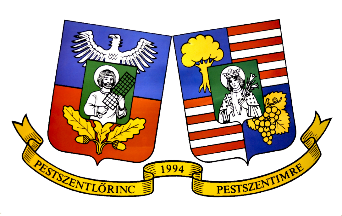 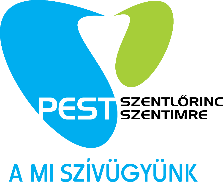 PESTSZENTLŐRINC-PESTSZENTIMRE ÖNKORMÁNYZATAKÉPVISELŐ-TESTÜLETÉNEKOKTATÁSI, KÖZMŰVELŐDÉSI, SPORT ÉS IFJÚSÁGI BIZOTTSÁGA1184 BUDAPEST, ÜLLŐI ÚT 400.    TEL.: 296-1306, 296-1300*1530    www.bp18.huJegyzőkönyvKészült: az Oktatási, Közművelődési, Sport és Ifjúsági Bizottság 2019. március 7-én (csütörtökön) 17 órakor kezdődő, a Testületi, Ügyrendi és Koordinációs Bizottsággal megtartott rendkívüli együttes nyílt ülésénHelyszín: Polgármesteri Hivatal (1184 Budapest, Üllői út 400.) I. emeleti AulaJelen vannak az Oktatási, Közművelődési,Sport és Ifjúsági Bizottság részéről:		Bauer Ferenc						            Lugosi Józsefné						            Somody László							Havasi Zoltán							dr. Sántha Gáborvalamint a jelenléti íven szereplő tisztségviselők és a Hivatal munkatársai.			(jelen van 5  fő bizottsági tag)Makai Tibor: nagy tisztelettel köszönt mindenkit. Megállapítja, hogy a Testületi, Ügyrendi és Koordinációs Bizottság 6 fővel határozatképes. Bauer Ferenc: tisztelettel köszönti a Bizottság tagjait, a vendégeket. 7 főből 2 fő igazoltan hiányzik. Megállapítja, hogy az Oktatási, Közművelődési, Sport és Ifjúsági Bizottság 5 fővel van jelen, határozatképes. Makai Tibor: előzetes egyeztetés alapján ő vezetné le az ülést. Kéri az Oktatási, Közművelődési, Sport és Ifjúsági Bizottság tagjait, hogy szavazzanak a levezető elnök személyéről.Bauer Ferenc: kéri az Oktatási, Közművelődési, Sport és Ifjúsági Bizottság tagjait, hogy szavazzanak a levezető elnök személyéről./Az Oktatási, Közművelődési, Sport és Ifjúsági Bizottság szavaz a levezető elnök személyéről./50/2019. (III.07.) sz. Oksib-határozatBudapest Főváros XVIII. kerület Pestszentlőrinc-Pestszentimre Önkormányzat Képviselő-testületének Oktatási, Közművelődési, Sport és Ifjúsági Bizottsága 5 egyhangú igen szavazattal a jelen rendkívüli együttes bizottsági ülés levezető elnökének Makai Tibor képviselő urat választja meg.Makai Tibor: kéri a Testületi, Ügyrendi és Koordinációs Bizottság tagjait, hogy szavazzanak a levezető elnök személyéről./A Testületi, Ügyrendi és Koordinációs Bizottság szavaz a levezető elnök személyéről./ Makai Tibor: köszöni a bizalmat. Mint megbízott és megválasztott elnök, újra nagy tisztelettel köszönt mindenkit, a bizottságok tagjait, a Hivatal dolgozóit, Szarvas Attila alpolgármester urat, a meghívott vendégeiket. A következőkben a napirendi pontok elfogadásáról kell szavazniuk. Egy napirendi pont van előttük, a Döntés a XVIII. kerületi nemzetiségi önkormányzatok pályázat útján elnyerhető 2019. évi pénzügyi támogatásáról, előterjesztő: Szarvas Attila alpolgármester úr és az Egyebek a 2. pont. Kéri a Testületi, Ügyrendi és Koordinációs Bizottság tagjait, hogy szavazzanak a napirendi pontok elfogadásáról./A Testületi, Ügyrendi és Koordinációs Bizottság szavaz a napirendi pontokról./Bauer Ferenc: kéri az Oktatási, Közművelődési, Sport és Ifjúsági Bizottság tagjait, hogy szavazzanak a két napirendi pont elfogadásáról./Az Oktatási, Közművelődési, Sport és Ifjúsági Bizottság szavaz a napirendi pontokról./51/2019. (III.07.) sz. Oksib-határozatBudapest Főváros XVIII. kerület Pestszentlőrinc-Pestszentimre Önkormányzat Képviselő-testületének Oktatási, Közművelődési, Sport és Ifjúsági Bizottsága 5 egyhangú igen szavazattal elfogadja a meghívóban meghirdetett napirendi pontokat: 1./ Döntés a XVIII. kerületi nemzetiségi önkormányzatok pályázat útján elnyerhető 2019. évi pénzügyi támogatásáról OKSIB-11Előterjesztő: Szarvas Attila alpolgármester Meghívott: XVIII. kerületi nemzetiségi önkormányzatok elnökei2./ Egyebek/Tárgyalási sorrend: 1, 2./1. napirendi pont: Döntés a XVIII. kerületi nemzetiségi önkormányzatok pályázat útján elnyerhető 2019. évi pénzügyi támogatásáról OKSIB-11Makai Tibor: hozzászólásra megadja a szót Szarvas Attila alpolgármester úrnak.Szarvas Attila: köszöni szépen a szót. Azt gondolja, hogy a kollégája - mint mindig - nagyon részletesen és szakszerűen megírta az előterjesztést, minden benne van. Természetesen ha kérdés merül fel, akkor válaszol. Köszöni szépen.Makai Tibor: kérdés, hozzáfűzni való nincs a bizottsági tagok részéről. Neki lenne egy kérdése. Több helyen talált 0 Ft összeget a felsorolásban. Kérdése, hogy ez az előterjesztett program tartalmára vonatkozik-e, arra ítélet, vagy éppen a korlátozott összeg miatt lett kihúzva? Továbbá az lenne a kérdése, hogy ezeknek a 0 Ft összegeknek az okáról és elfogadásáról az érdekelt nemzetiségi önkormányzatokkal történt-e egyeztetés?Szarvas Attila: köszöni a kérdést. Természetesen egyeztetve lett. Az elmúlt évek gyakorlatához teljesen hasonlóan működött idén is a javaslat. Mert addig, amíg a bizottságok nem szavaztak róla, addig természetesen ez javaslat, a bizottságok bármikor módosíthatják. Ő a felosztásra, a keretösszegre tesz egy javaslatot. A nemzetiségek természetesen több pénzt szeretnének, és amikor az egy-egy nemzetiségre jutó javasolt keretösszeg kiderül számukra, akkor ők maguk határozhatják meg azt a prioritást, hogy mely pályázatukat részesítik előnyben és esetleg mely pályázatukat nullázzák le, ezért szerepelnek 0 Ft összegek. Ő is és a kollégák is átnézik természetesen a javaslatokat, ha hozzájuk kérdés érkezik, akkor folyamatosan egyeztetnek és ez így alakul ki. Ez lényegében tükrözi a nemzetiségek kívánságát. Köszöni szépen.Makai Tibor: ő is köszöni. Akkor végső soron ez az ő belenyugvásukkal van így?Szarvas Attila: azt gondolja, hogy igen, hiszen Kohut Gyula ilyenkor egyeztet, körbehív mindenkit. Idén nem volt szükség arra, hogy neki bárkivel személyesen egyeztetnie kellett volna. Köszöni szépen.Makai Tibor: ő is köszöni. Mivel több hozzáfűznivaló, javaslat nincs, kéri a Testületi, Ügyrendi és Koordinációs Bizottság tagjait, hogy szavazzanak a két határozati javaslatról egyben./A Testületi, Ügyrendi és Koordinációs Bizottság szavaz a határozati javaslatokról./Bauer Ferenc: kéri az Oktatási, Közművelődési, Sport és Ifjúsági Bizottság tagjait, hogy szavazzanak a határozati javaslatról./Az Oktatási, Közművelődési, Sport és Ifjúsági Bizottság szavaz a határozati javaslatról./52/2019. (III.07.) sz. Oksib-határozatBudapest Főváros XVIII. kerület Pestszentlőrinc-Pestszentimre Önkormányzat Képviselő-testületének Oktatási, Közművelődési, Sport és Ifjúsági Bizottsága 5 egyhangú igen szavazattal a XVIII. kerületi nemzetiségi önkormányzatok részére a 2019. évi pályázat kapcsán a következő támogatási összegeket hagyja jóvá:Határidő: 2019. március 7.Felelős: Kőszegi János OKSIB elnökMakai Tibor: jó munkát kíván a nemzetiségeknek és sok sikert! A napirendi pont tárgyalását lezárja. 2. napirendi pont:  EgyebekSzarvas Attila: nagyon szépen köszöni a bizottságok munkáját. Természetesen mint most is, nagyon örül, hogy ezek szerint azért sikerült tájékozódni, elolvasni az anyagot. Reméli, hogy továbbra is ilyen jó lesz az együttműködés.Makai Tibor: köszöni szépen. A legjobb tudásuk szerint dolgoznak. Az Oktatási, Közművelődési, Sport és Ifjúsági Bizottság Testületi, Ügyrendi és Koordinációs Bizottsággal együttes rendkívüli ülését bezárja. /A Bizottság a napirendi pont tárgyalása során határozatot nem hozott./K. m. f.Horváthné Kovács Krisztina	Bauer Ferencjegyzőkönyvvezető	                                                                                alelnökbizottsági tagNemzetiségi Önkormányzat megnevezésePályázat sorszámaTámogatás összegeXVIII. ker. Bolgár Nemzetiségi Önkormányzat1/2019.50.000.-FtXVIII. ker. Bolgár Nemzetiségi Önkormányzat2/2019.300.000.-FtXVIII. ker. Bolgár Nemzetiségi Önkormányzat3/2019.100.000.-FtXVIII. ker. Bolgár Nemzetiségi Önkormányzat4/2019.100.000.-FtXVIII. ker. Bolgár Nemzetiségi Önkormányzat5/2019.300.000.-FtXVIII. ker. Bolgár Nemzetiségi Önkormányzat6/2019.75.000.-FtXVIII. ker. Bolgár Nemzetiségi Önkormányzat7/2019.75.000.-FtXVIII. ker. Bolgár Nemzetiségi Önkormányzat8/2019.50.000.-FtXVIII. ker. Bolgár Nemzetiségi Önkormányzat9/2019.50.000.-FtXVIII. ker. Görög Nemzetiségi Önkormányzat10/2019.200.000.-FtXVIII. ker. Görög Nemzetiségi Önkormányzat11/2019.500.000.-FtXVIII. ker. Görög Nemzetiségi Önkormányzat12/2019.50.000.-FtXVIII. ker. Görög Nemzetiségi Önkormányzat13/2019.150.000.-FtXVIII. ker. Görög Nemzetiségi Önkormányzat14/2019.300.000.-FtXVIII. ker. Görög Nemzetiségi Önkormányzat15/2019.0.-FtXVIII. ker. Horvát Nemzetiségi Önkormányzat16/2019.300.000.-FtXVIII. ker. Horvát Nemzetiségi Önkormányzat17/2019.400.000.-FtXVIII. ker. Horvát Nemzetiségi Önkormányzat18/2019.400.000.-FtXVIII. ker. Lengyel Nemzetiségi Önkormányzat19/2019.250.000.-FtXVIII. ker. Lengyel Nemzetiségi Önkormányzat20/2019.350.000.-FtXVIII. ker. Lengyel Nemzetiségi Önkormányzat21/2019.350.000.-FtXVIII. ker. Lengyel Nemzetiségi Önkormányzat22/2019.50.000.-FtXVIII. ker. Lengyel Nemzetiségi Önkormányzat23/2019.400.000.-FtXVIII. ker. Lengyel Nemzetiségi Önkormányzat24/2019.150.000.-FtXVIII. ker. Lengyel Nemzetiségi Önkormányzat25/2019.200.000.-FtXVIII. ker. Lengyel Nemzetiségi Önkormányzat26/2019.50.000.-FtXVIII. ker. Lengyel Nemzetiségi Önkormányzat27/2019.450.000.-FtXVIII. ker. Lengyel Nemzetiségi Önkormányzat28/2019.350.000.-FtXVIII. ker. Német Nemzetiségi Önkormányzat29/2019.95.000.-FtXVIII. ker. Német Nemzetiségi Önkormányzat30/2019.100.000.-FtXVIII. ker. Német Nemzetiségi Önkormányzat31/2019.95.000.-FtXVIII. ker. Német Nemzetiségi Önkormányzat32/2019.100.000.-FtXVIII. ker. Német Nemzetiségi Önkormányzat33/2019.50.000.-FtXVIII. ker. Német Nemzetiségi Önkormányzat34/2019.50.000.-FtXVIII. ker. Német Nemzetiségi Önkormányzat35/2019.100.000.-FtXVIII. ker. Német Nemzetiségi Önkormányzat36/2019.0.-FtXVIII. ker. Német Nemzetiségi Önkormányzat37/2019.470.000.-FtXVIII. ker. Német Nemzetiségi Önkormányzat38/2019.0.-FtXVIII. ker. Német Nemzetiségi Önkormányzat39/2019.40.000.-FtXVIII. ker. Német Nemzetiségi Önkormányzat40/2019.0.-FtXVIII. ker. Német Nemzetiségi Önkormányzat41/2019.200.000.-FtXVIII. ker. Német Nemzetiségi Önkormányzat42/2019.150.000.-FtXVIII. ker. Német Nemzetiségi Önkormányzat43/2019.250.000.-FtXVIII. ker. Német Nemzetiségi Önkormányzat44/2019.100.000.-FtXVIII. ker. Német Nemzetiségi Önkormányzat45/2019.0.-FtXVIII. ker. Német Nemzetiségi Önkormányzat46/2019.150.000.-FtXVIII. ker. Német Nemzetiségi Önkormányzat47/2019.150.000.-FtXVIII. ker. Német Nemzetiségi Önkormányzat48/2019.0.-FtXVIII. ker. Német Nemzetiségi Önkormányzat49/2019.0.-FtXVIII. ker. Német Nemzetiségi Önkormányzat50/2019.100.000.-FtXVIII. ker. Német Nemzetiségi Önkormányzat51/2019.0.-FtXVIII. ker. Német Nemzetiségi Önkormányzat52/2019.200.000.-FtXVIII. ker. Német Nemzetiségi Önkormányzat53/2019.300.000.-FtXVIII. ker. Örmény Nemzetiségi Önkormányzat54/2019.200.000.-FtXVIII. ker. Örmény Nemzetiségi Önkormányzat55/2019.1.000.000.-FtXVIII. ker. Örmény Nemzetiségi Önkormányzat56/2019.200.000.-FtXVIII. ker. Örmény Nemzetiségi Önkormányzat57/2019.100.000.-FtXVIII. ker. Örmény Nemzetiségi Önkormányzat58/2019.250.000.-FtXVIII. ker. Örmény Nemzetiségi Önkormányzat59/2019.50.000.-FtXVIII. ker. Roma Nemzetiségi Önkormányzat60/2019.452.000.-FtXVIII. ker. Roma Nemzetiségi Önkormányzat61/2019.479.000.-FtXVIII. ker. Roma Nemzetiségi Önkormányzat62/2019.479.000.-FtXVIII. ker. Roma Nemzetiségi Önkormányzat63/2019.280.000.-FtXVIII. ker. Roma Nemzetiségi Önkormányzat64/2019.110.000.-FtXVIII. ker. Ruszin Nemzetiségi Önkormányzat65/2019.0.-FtXVIII. ker. Ruszin Nemzetiségi Önkormányzat66/2019.200.000.-FtXVIII. ker. Ruszin Nemzetiségi Önkormányzat67/2019.500.000.-FtXVIII. ker. Ruszin Nemzetiségi Önkormányzat68/2019.0.-FtXVIII. ker. Ruszin Nemzetiségi Önkormányzat69/2019.200.000.-FtXVIII. ker. Szerb Nemzetiségi Önkormányzat70/2019.200.000.-FtXVIII. ker. Szerb Nemzetiségi Önkormányzat71/2019.0.-FtXVIII. ker. Szerb Nemzetiségi Önkormányzat72/2019.0.-FtXVIII. ker. Szerb Nemzetiségi Önkormányzat73/2019.200.000.-FtXVIII. ker. Szerb Nemzetiségi Önkormányzat74/2019.200.000.-FtXVIII. ker. Szerb Nemzetiségi Önkormányzat75/2019.0.-FtXVIII. ker. Szerb Nemzetiségi Önkormányzat76/2019.200.000.-Ft